 АДМИНИСТРАЦИЯ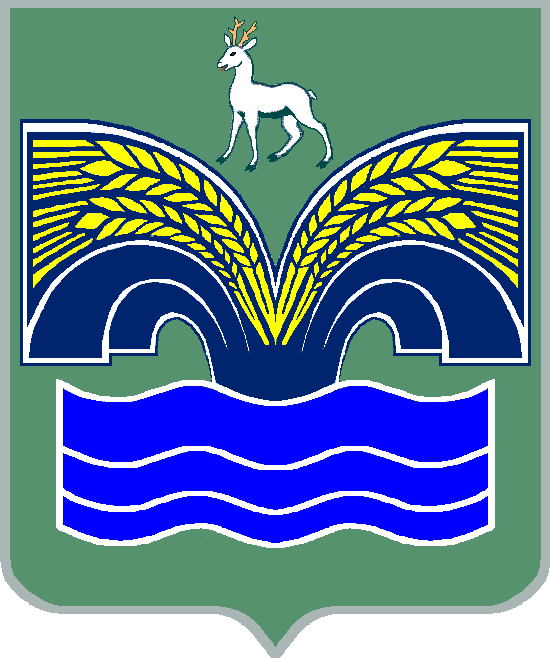 МУНИЦИПАЛЬНОГО РАЙОНА КРАСНОЯРСКИЙСАМАРСКОЙ ОБЛАСТИРАСПОРЯЖЕНИЕот  11.08.2021  № 316-рО внесении изменений в План мероприятий («дорожную карту») по реализации Федерального закона от 31.07.2020 № 248-ФЗ «О государственном контроле (надзоре) и муниципальном контроле в Российской Федерации» и Федерального закона от 31.07.2020 № 247-ФЗ «Об обязательных требованиях в Российской Федерации» на территории муниципального района  Красноярский Самарской области, утвержденный распоряжением администрации муниципального района Красноярский Самарской области от 13.05.2021 № 215-р В соответствии с п. 3 ч. 4 ст. 36 Федерального закона от 06.10.2003 №131-ФЗ «Об общих принципах организации местного самоуправления в Российской Федерации», п. 5 ст. 44 Устава муниципального района Красноярский Самарской области, принятого решением Собрания представителей муниципального района Красноярский Самарской области от 14.05.2015 № 20-СП, в целях обеспечения реализации Плана-мероприятий («дорожной карты») по реализации Федерального закона от 31.07.2020 № 248-ФЗ «О государственном контроле (надзоре) и муниципальном контроле в Российской Федерации» и Федерального закона от 31.07.2020 № 247-ФЗ «Об обязательных требованиях в Российской Федерации» на территории муниципального района  Красноярский Самарской области,1. Внести изменения в План мероприятий («дорожную карту») по реализации Федерального закона от 31.07.2020 № 248-ФЗ «О государственном контроле (надзоре) и муниципальном контроле в Российской Федерации» и Федерального закона от 31.07.2020 № 247-ФЗ «Об обязательных требованиях в Российской Федерации» на территории муниципального района  Красноярский Самарской области, утвержденный распоряжением администрации муниципального района Красноярский Самарской области от 13.05.2021          № 215-р, согласно приложению к настоящему распоряжению.2. Разместить настоящее распоряжение на официальном сайте администрации муниципального района Красноярский Самарской области в сети Интернет в разделе «Контрольно-надзорная деятельность».3. Настоящее распоряжение вступает в силу со дня его официального опубликования.Глава района                                                                                       М.В.БелоусовМинченя 21526                                                                                                                                           Приложение                                                                                                                                                                                                                                                                                         УТВЕРЖДЕН                                                                                  распоряжением администрации                                                                             муниципального района                                                                                Красноярский Самарской области                                                                                  от  11.08.2021   №  316-р«План мероприятий («дорожная карта») по реализации Федерального закона от 31.07.2020 № 248-ФЗ «О государственном контроле (надзоре) и муниципальном контроле в Российской Федерации» и Федерального закона от 31.07.2020 № 247-ФЗ «Об обязательных требованиях в Российской Федерации» на территории муниципального района Красноярский Самарской области»№МероприятиеОтветственный исполнительСроки исполненияИндикатор реализации в ИС monitoring.ar.gov.ruОпределение должностных лиц в органе местного самоуправления (ОМС), ответственных за реализацию мероприятий настоящей дорожной карты (ответственные должностные лица) согласно распоряжению администрации муниципального района Красноярский Самарской областиГаврилов А.С.Кузнецова Н.В.Пронина О.Н.12.05.2021Проведение конференций (в том числе в режиме видео-конференции) с участием представителей муниципального контроля, бизнес-сообщества, организаций инфраструктуры поддержки предпринимательства, органов прокуратуры по вопросам обсуждения и планирования контрольно-надзорной деятельности в муниципальном образовании с учетом положений и требований Федерального закона от 31.07.2020 № 248-ФЗ «О государственном контроле (надзоре) и муниципальном контроле в Российской Федерации» (далее – Закон № 248-ФЗ) и Федерального закона от 31.07.2020 № 247-ФЗ «Об обязательных требованиях в Российской Федерации» (далее – Закон     № 247-ФЗ, при совместном упоминании - Федеральные Законы о КНД) Гаврилов А.С.Кузнецова Н.В.Пронина О.Н.Главы поселений муниципального района Красноярский Самарской области (далее – Главы поселений)(по согласованию)2021 г. -периодически, по мере необходимости(но не реже 1 раза в полугодие)Обеспечение рассмотрения в ходе проведения публичных обсуждений правоприменительной практики с подконтрольными субъектами (в том числе в режиме «он-лайн») вопросов, связанных с вступлением в законную силу Федеральных Законов о КНД, с приглашением представителей бизнеса, бизнес-сообществ, и других заинтересованных лицГаврилов А.С.Кузнецова Н.В.Пронина О.Н.Главы поселений (по согласованию)2021 г. -периодически, по мере необходимости (но не реже 1 раза в полугодие)Определение и предоставление информации об адресах электронной почты участников рабочей группы по совершенствованию контрольно-надзорной деятельности Самарской области (далее - КНД) в министерство экономического развития и инвестиций Самарской области (для заведения личных кабинетов в ИС monitoring.ar.gov.ru)Держаев Н.А.26.04.2021Внесены электронные адреса для регистрации, произведена регистрация    КНО, (заполнены ФИО и должности, контакты). Участники определяются в привязке ко всем осуществляемым видам контроля (надзора)Разработка и принятие муниципальных нормативных правовых актов, предусматривающих порядок установления и оценки применения содержащихся в муниципальных нормативных правовых актах обязательных требований (в соответствии со статьей 53 Федерального закона от 11.06.2021 № 170-ФЗ «О внесении изменений в отдельные законодательные акты Российской Федерации в связи с принятием Федерального закона «О государственном контроле (надзоре) и муниципальном контроле в Российской Федерации» - далее ФЗ № 170)Гаврилов А.С.Кузнецова Н.В.Главы поселений(по согласованию)01.10.2021Разработка и принятие муниципальных нормативных правовых актов, содержащих обязательные требования (часть 1 статьи 3 Закона № 247-ФЗ)Гаврилов А.С.Кузнецова Н.В.Главы поселений(по согласованию)01.10.2021Разработка Положений о видах муниципального контроля (надзора)                        (предусматривающих ключевые показатели и их целевые значения,  индикативные показатели, а также перечни индикаторов риска) (далее –Положения о видах муниципального контроля) с учетом требований Законов о КНД и иного действующего законодательства (часть 10 статьи 23 Закона 248-ФЗ)Гаврилов А.С.Кузнецова Н.В.Главы поселений(по согласованию)15.09.20213 дня после утверждения заведены акты с проставлением статусов (акт, номер, дата принятия)Признание утратившими силу нормативных правовых актов, утверждающих порядки осуществления муниципальных видов контроля, а также соответствующие административные регламенты по видам муниципального контроля, в отношении которых утверждены положения о видах муниципального контроля Гаврилов А.С.Кузнецова Н.В.Главы поселений(по согласованию)К моменту вступления в силу Положений о видах контроляЗаведены акты с предоставлением статусов (акт, номер, дата принятия)Разработка и утверждение	проверочных листов с учетом требований, устанавливаемых Правительством Российской Федерации, размещение их на официальных сайтах в разделе «Профилактика» (статья 53 Закона № 248-ФЗ)Гаврилов А.С.Кузнецова Н.В.Главы поселений(по согласованию)К дате вступления в силу Положений о видах контроля3 дня после утверждения заведены акты с предоставлением статусов (акт и дата принятия)Утверждение форм документов, используемых администрацией муниципального района Красноярский Самарской области (далее – Администрация района)  при осуществлении муниципального контроля,  не утвержденные в порядке, установленном частью 2 статьи 21 Закона № 248-ФЗ (при необходимости)Администрация районаК моменту вступления в силу Положений о видах контроля3 дня после утверждения заведены акты с предоставлением статусов (акт и дата принятия)Обеспечение внесения изменений в порядок проведения оценки регулирующего воздействия проектов нормативных правовых актов и экспертизы нормативных правовых актов Администрации района (в части приведения в соответствие со статьей 53 ФЗ № 170)Скороход М.О.01.10.2021Утверждение программ профилактики рисков причинения вреда (ущерба) охраняемым законом ценностям в порядке, утверждаемом Правительством Российской Федерации (части 2, 4 статьи 44 Закона   № 248-ФЗ)Гаврилов А.С.Кузнецова Н.В.Главы поселений(по согласованию)После утверждения Положений о видах контроля3 дня после утверждения заведены акты с предоставлением статусов (акт и дата принятия)Утверждение актов, предусмотренных постановлением Правительства Российской Федерации от 29.12.2020 № 2328 «О порядке аттестации экспертов, привлекаемых к осуществлению экспертизы в целях государственного контроля (надзора) (часть 1 статьи 33 Закона № 248-ФЗ)Гаврилов А.С.Кузнецова Н.В.Главы поселений(по согласованию)К дате вступления в силу Положений о видах контроля3 дня после утверждения заведены акты с предоставлением статусов (акт и дата принятия)Внесение данных в единый реестр видов федерального государственного контроля (надзора), регионального государственного контроля (надзора), муниципального контроля (часть 5 статьи 98 Закона № 248-ФЗ) (далее – ЕРВК)Гаврилов А.С.Кузнецова Н.В.Пронина О.Н.Главы поселенийК моменту вступления в силу Положений о видах контроляПредоставлена информация в системуОбеспечение интеграции ведомственных информационных систем (ВИС) и EPKHM (единый реестр контрольных (надзорных) мероприятий), получение доступа к личному кабинету в EPBK - подключение к виду сведений EPKHM;- подключение EPBK;-   доработка ВИС Гаврилов А.С.Кузнецова Н.В.Пронина О.Н.Главы поселений(по согласованию)МКУ «ХЭС»К моменту вступления в силу Положений о видах контроляПредоставлена информация в системуИнформационно-консультационное сопровождение подконтрольных субъектов по вопросам соблюдения обязательных требований (далее –ОТ), сроках реализации Федеральных Законов о КНД на сайте Администрации района (в специальном разделе «Контрольно-надзорная деятельность»), в средствах массовой информации, социальных сетях (статья 46 Закона № 248-ФЗ)Гаврилов А.С.Кузнецова Н.В.Пронина О.Н.Главы поселений (в разделе «Поселения»)(по согласованию)До 01.07.2021(далее – своевременное наполнение и  актуализация)3 дня после утверждения предоставлена информация в систему по каждому из видов сведенийОбеспечение подготовки КНО к электронному документообороту:- электронный документооборот во всех КНО (ЭЦП, УКЭП);- информирование в EPKHM;- получение документов в электронной форме(часть 2 статьи 20, статья 21, часть 10 статьи 98 Закона № 248-ФЗ)МКУ «ХЭС»До 01.09.2021Предоставлена информация в системуПредставление на согласование в органы прокуратуры плана проведения плановых контрольных мероприятий на очередной календарный год в порядке, предусмотренном постановлением Правительства Российской Федерации от 31.12.2020 № 2428 «О порядке формирования плана проведения плановых контрольных (надзорных) мероприятий на очередной календарный год, его согласования с органами прокуратуры, включения в него и исключения из него контрольных (надзорных) мероприятий в течение года» (часть 1 статьи 61 Закона № 248-ФЗ)Гаврилов А.С.Кузнецова Н.В.Пронина О.Н.Главы поселений(по согласованию)До 01.10.20213 дня после утверждения заведены акты с предоставлением статусов (акт и дата принятия)Обновление сведений об осуществлении муниципального контроля на сайте Администрации районаГаврилов А.С.Кузнецова Н.В.Пронина О.Н.Главы поселений (в разделе – «Поселения»)(по согласованию)периодически, по мере необходимостиНаправление информации о ходе реализации мероприятий настоящей дорожной карты в министерство экономического развития и инвестиций Самарской областиДержаев Н.А.Ежеквартально в 2021 г. (до 10 числа месяца, следующего за окончанием квартала), а также по запросуКоординация деятельности поселений муниципального района Красноярский Самарской области в части осуществления муниципального контроляМинченя М.С.постоянно